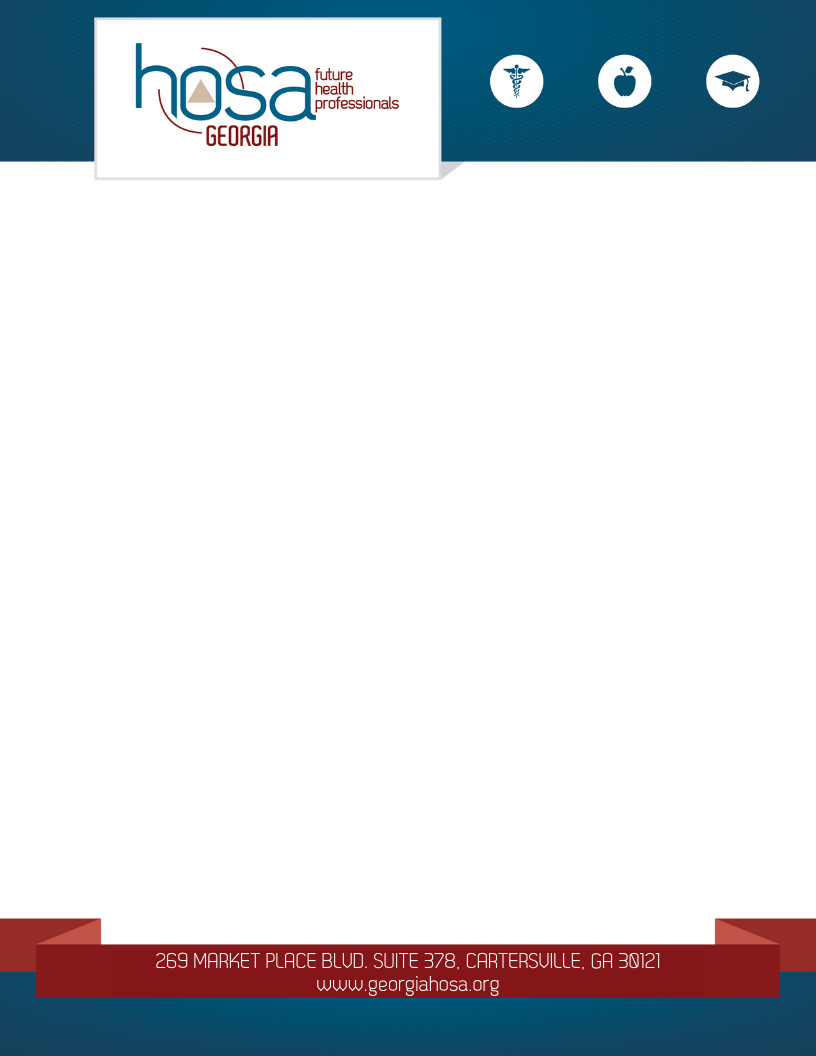 Dear Parents,I am so excited to begin another year with the [school name] HOSA Chapter.  The Officer Team has planned for a successful year through community service, social events, fundraising and Competitive Events.  We will also be attending 3 Conferences throughout the school year; Fall Leadership Rally (October), Fall Leadership Conference (November), and the State Leadership Conference (March).  Students who join HOSA – Future Health Professionals, will have the opportunity to learn and expand their leadership skills.  	[Quote from Chapter President about HOSA] 	Serving future health professionals since 1976, HOSA was created with the idea of providing students opportunities to develop as a leader and a future employee. With over 200,000 members across the nation, and more than 15,000 members in Georgia, it is safe to say that HOSA has met our mission!  HOSA is 100% healthcare and connects all hubs of the healthcare field. HOSA operates as an integral component of the health science education curriculum. Through its network of state and local chapters, HOSA provides powerful instructional tools, recognition, leadership, networking, scholarships, and connections to the healthcare industry to thousands of members across the United States. 	Parents, HOSA is a great way for you to be involved in your child’s school activities.  I can always use volunteers in the following areas:  [insert your own volunteer needs; chaperones, business partnerships, donations of money/supplies, guest speakers, etc.].  Please contact me at [advisor email and/or phone number] if you are interested in volunteering.  It is my goal to provide the [school name] HOSA Chapter with the very best in order to help them Become the Better Candidate.  	For more information about Georgia HOSA, please visit www.georgiahosa.org.  I look forward to working with HOSA throughout the school year and seeing the successes of our chapter.  Sincerely,[Advisor Name]     